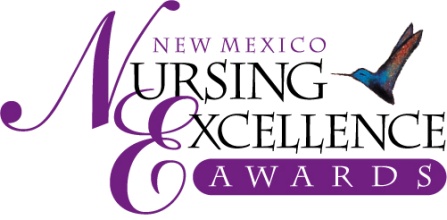 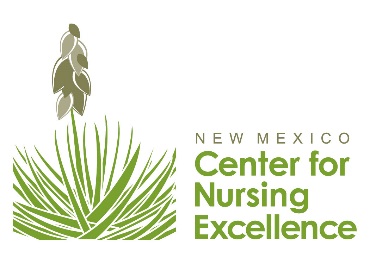 Touch a Life Award2021 Nomination Criteria – For Review OnlyNOMINATION CRITERIA for “Touch a Life” AwardPlease give specific examples of how this nurse impacted your life or the life of someone close to you, highlighting his/her:Compassion (30% of scoring)Communication (20%)Dignity/Respect (20%)Courteousness (20%)Other (10%)Nominations are Due September 3, 2021Only Online Submissions will be Accepted – Submit nominations at www.NMNursingExcellence.org/Nursing-Excellence-AwardsNew Mexico Nursing Excellence AwardsSaturday, October 23rd, Hotel Albuquerque at Old TownSilent Auction at 5:30 pm, Dinner & Awards at 7:00 pm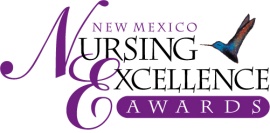 2021 Touch a Life Awards - Example NominationInformation about NomineeNomination Category:        Touch a LifeNominee Name: LAST       				FIRST (no nicknames)       		               MI      Employer/Organization      					Job Title      Degrees/Credentials (RN, LPN, etc.)       				Nominee NM resident 8/20-8/21?    YES (Consideration may be given to a nurse who is not a NM resident if that nurse is primarily employed in NM.   Contact us at admin@nmcne.org with questions)Complete Work Address        Personal Mailing Address      (We send congratulatory letter and would like to have nominee’s home address)Daytime Phone      					Email (req.)       Information about NominatorNominated By      Business/Organization/Affiliation      Nominator’s Complete Address       Daytime Phone      					Email      Instructions:  Please provide a summary of no more than 2 pages, double-spaced, describing why you feel this nominee deserves the Touch of Life Award.  NOTE: If over 2 pages, only the first 2 pages will be eligible for review.  Please give specific examples of how he or she impacted your life or the life of someone close to you.  All qualified nominees will receive one free ticket to attend the New Mexico Nursing Excellence Awards celebration on Saturday, October 23rd.Deadline for submission:  September 3rd In order for your nominee to be considered for this award, all information requested must be provided.  This includes:2-page summary of accomplishments (please try to address the criteria in telling your story)Payment of $75 nomination fee“Touch a Life” AwardUsually nominated by a patient, patient family member or other community member, this nominee demonstrates the heart of nursing through their positive impact on an individual, family and/or community 